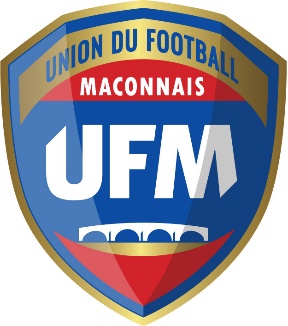 Union du football mâconnaisDOSSIER DETECTION  Document à renvoyer complet à l’adresse suivante : Rue Léo Lagrange 71000 Mâcon – UNION FOOTBALL MACONNAIS Par la présente signature, j’autorise le joueur cité à effectuer un stage, un match ou une détection à L’UNION DU FOOTBALL MACONNAIS aux dates et horaires apparaissant sur la convocation qui lui a été adressée. De plus, j’autorise le club à véhiculer le joueur cité dans le cadre de stages, matchs ou détections. Dans ce cadre, je prends acte que l’UNION DU FOOTBALL MACONNAIS décline toute responsabilité en cas d’accident ou incident qui ne serait pas la conséquence d’un manquement dans l’organisation des opérations citées dans ce document. Le ……………….. ………. à ………………………………Signature du responsable légalRENSEIGNEMENTS ADMINISTRATIFSRENSEIGNEMENTS ADMINISTRATIFSRENSEIGNEMENTS ADMINISTRATIFSRENSEIGNEMENTS SCOLAIRESRENSEIGNEMENTS SCOLAIRESRENSEIGNEMENTS SCOLAIRESRENSEIGNEMENTS SCOLAIRESRENSEIGNEMENTS SCOLAIRESRENSEIGNEMENTS SCOLAIRESRENSEIGNEMENTS SCOLAIRESRENSEIGNEMENTS SCOLAIRESRENSEIGNEMENTS SCOLAIRESRENSEIGNEMENTS SCOLAIRESRENSEIGNEMENTS SCOLAIRESRENSEIGNEMENTS SCOLAIRESCLASSE ACTUELLE(2017/2018)CLASSE ACTUELLE(2017/2018)CLASSE ACTUELLE(2017/2018)CLASSE ACTUELLE(2017/2018)CLASSE ACTUELLE(2017/2018)CLASSE ACTUELLE(2017/2018)NOM ET ADRESSE DEL’ETABLISSEMENTNOM ET ADRESSE DEL’ETABLISSEMENTNOM ET ADRESSE DEL’ETABLISSEMENTNOM ET ADRESSE DEL’ETABLISSEMENTNOM ET ADRESSE DEL’ETABLISSEMENTNOM ET ADRESSE DEL’ETABLISSEMENTNOMPRENOMDATE DE NAISSANCEDATE DE NAISSANCELIEU DE NAISSANCERENSEIGNEMENTS SPORTIFSRENSEIGNEMENTS SPORTIFSRENSEIGNEMENTS SPORTIFSRENSEIGNEMENTS SPORTIFSRENSEIGNEMENTS SPORTIFSRENSEIGNEMENTS SPORTIFSRENSEIGNEMENTS SPORTIFSRENSEIGNEMENTS SPORTIFSRENSEIGNEMENTS SPORTIFSRENSEIGNEMENTS SPORTIFSRENSEIGNEMENTS SPORTIFSRENSEIGNEMENTS SPORTIFSRENSEIGNEMENTS SPORTIFSRENSEIGNEMENTS SPORTIFSRENSEIGNEMENTS SPORTIFSRENSEIGNEMENTS SPORTIFSRENSEIGNEMENTS SPORTIFSRENSEIGNEMENTS SPORTIFSRENSEIGNEMENTS SPORTIFSRENSEIGNEMENTS SPORTIFSRENSEIGNEMENTS SPORTIFSRENSEIGNEMENTS SPORTIFSRENSEIGNEMENTS SPORTIFSRENSEIGNEMENTS SPORTIFSREPRESENTANT LEGALREPRESENTANT LEGALREPRESENTANT LEGALCLUB ACTUELCLUB ACTUELCLUB ACTUELCLUB ACTUELCLUB ACTUELCLUB ACTUELNIVEAU DE COMPETITIONNIVEAU DE COMPETITIONNIVEAU DE COMPETITIONNIVEAU DE COMPETITIONNIVEAU DE COMPETITIONNIVEAU DE COMPETITIONREPRESENTANT LEGALREPRESENTANT LEGALREPRESENTANT LEGALNOMEDUCATEUREDUCATEUREDUCATEUREDUCATEUREDUCATEUREDUCATEURTELEPHONETELEPHONETELEPHONETELEPHONETELEPHONETELEPHONENOMPRENOMDROITIERDROITIERDROITIERGAUCHERGAUCHERGAUCHERTAILLE TAILLE TAILLE POIDSPOIDSPOIDSLIEN DE PARENTE :ADRESSE PERSONNELLE(+ nom sur boîte à lettres, si différent de celui du joueur) :ADRESSE PERSONNELLE(+ nom sur boîte à lettres, si différent de celui du joueur) :ADRESSE PERSONNELLE(+ nom sur boîte à lettres, si différent de celui du joueur) :POSTE PRINCIPAL(Entourez le bon chiffre)POSTE PRINCIPAL(Entourez le bon chiffre)POSTE PRINCIPAL(Entourez le bon chiffre)POSTE PRINCIPAL(Entourez le bon chiffre)POSTE PRINCIPAL(Entourez le bon chiffre)POSTE PRINCIPAL(Entourez le bon chiffre)POSTE SECONDAIRE(Entourez le bon chiffre)POSTE SECONDAIRE(Entourez le bon chiffre)POSTE SECONDAIRE(Entourez le bon chiffre)POSTE SECONDAIRE(Entourez le bon chiffre)POSTE SECONDAIRE(Entourez le bon chiffre)POSTE SECONDAIRE(Entourez le bon chiffre)111111111111255443255443Code postalVille666666666666Tél. portableTél. domicile888101010888101010Tel. travailMail7799111177991111MOTIVATIONSMOTIVATIONSMOTIVATIONSMOTIVATIONSMOTIVATIONSMOTIVATIONSMOTIVATIONSMOTIVATIONSMOTIVATIONSMOTIVATIONSMOTIVATIONSMOTIVATIONSMOTIVATIONSMOTIVATIONSMOTIVATIONSMOTIVATIONS………………………………………………………………………………………………………………………………………………………………………………………………………………………………………………………………………………………………………………………………………………………………………………………………………………………………………………………………………………………………………………………………………………………………………………………………………………………………………………………………………………………………………………………………………………………………………………………………………………………………………………………………………………………………………………………………………………………………………………………………………………………………………………………………………………………………………………………………………………………………………………………………………………………………………………………………………………………………………………………………………………………………………………………………………………………………………………………………………………………………………………………………………………………………………………………………………………………………………………………………………………………………………………………………………………………………………………………………………………………………………………………………………………………………………………………………………………………………………………………………………………………………………………………………………………………………………………………………………………………………………………………………………………………………………………………………………………………………………………………………………………………………………………………………………………………………………………………………………………………………………………………………………………………………………………………………………………………………………………………………………………………………………………………………………………………………………………………………………………………………………………………………………………………………………………………………………………………………………………………………………………………………………………………………………………………………………………………………………………………………………………………………………………………………………………………………………………………………………………………………………………………………………………………………………………………………………………………………………………………………………………………………………………………………………………………………………………………………………………………………………………………………………………………………………………………………………………………………………………………………………………………………………………………………………………………………………………………………………………………………………………………………………………………………………………………………………………………………………………………………………………………………………………………………………………………………………………………………………………………………………………………………………………………………………………………………………………………………………………………………………………………………………………………………………………………………………………………………………………………………………………………………………………………………………………………………………………………………………………………………………………………………………………………………………………………………………………………………………………………………………………………………………………………………………………………………………………………………………………………………………………………………………………………………………………………………………………………………………………………………………………………………………………………………………………………………………………………………………………………………………………………………………………………………………………………………………………………………………………………………………………………………………………………………………………………………………………………………………………………………………………………………………………………………………………………………………………………………………………………………………………………………………………………………………………………………………………………………………………………………………………………………………………………………………………………………………………………………………………………………………………………………………………………………………………………………………………………………………………………………………………………………………………………………………………………………………………………………………………………………………………………………………………………………………………………………………………………………………………………………………………………………………………………………………………………………………………………………………………………………………………………………………………………………………………………………………………………………………………………………………………………………………………………………………………………………………………………………………………………………………………………………………………………………………………………………………………………………………………………………………………………………………………………………………………………………………………………………………………………………………………………………………………………………………………………………………………………………………………………………………………………………………………………………………………………………………………………………………………………………………………………………………………………………………………………………………………………………………………………………………………………………………………………………………………………………………………………………………………………………………………………………………………………………………………………………………………………………………………………………………………………………………………………………………………………………………………………………………………………………………………………………………………………………………………………………………………………………………………………………………………………………………………………………………………………………………………………………………………………………………………………………………………………………………………………………………………………………………………………………………………………………………………………………………………………………………………………………………………………………………………………………………………………………………………………………………………………………